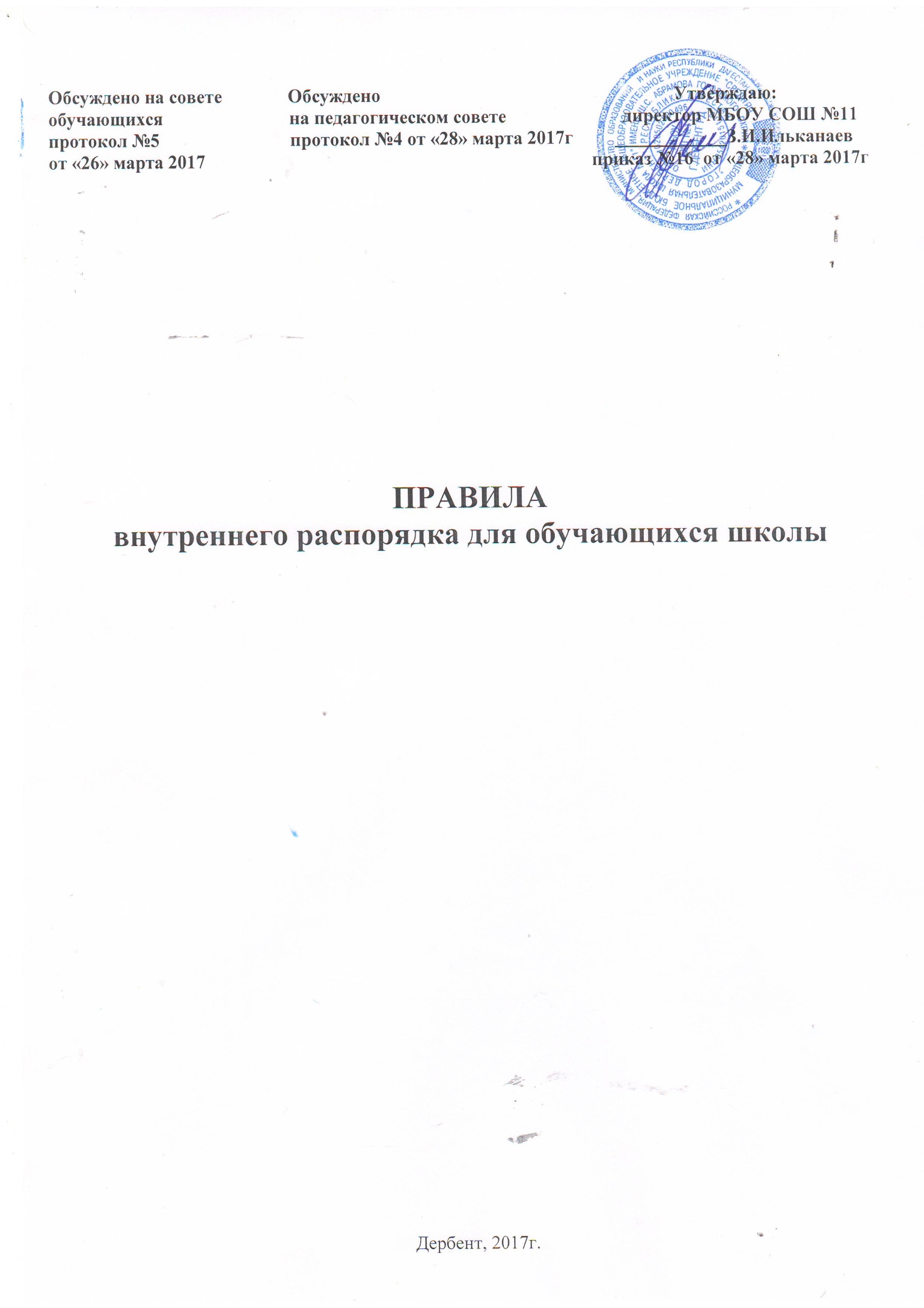 ПРАВИЛА ВНУТРЕННЕГО РАСПОРЯДКАДЛЯ ОБУЧАЩИХСЯ ШКОЛЫОБЩИЕ ПОЛОЖЕНИЯПравила внутреннего распорядка  учащихся Муниципального бюджетного общеобразовательного учреждения «Средняя общеобразовательная школа №11» имени Ш.С.Абрамова городского округ «город Дербент» Республики Дагестан - МБОУ СОШ №11  (далее Правила)  разработаны в соответствии с  Федеральным Законом п.1 ч.3 ст.28, ч.2 ст.30, ст.55 от 29 декабря 2012 г. «273-ФЗ «Об образовании в Российской Федерации», Уставом МБОУ СОШ №11, Положением о школьной форме и внешнем виде обучающегося и  устанавливают нормы поведения учащихся в здании и на территории школы.Цель Правил: создание в школе безопасных условий, обстановки, способствующей успешной учебе каждого учащегося, воспитание уважения к личности и ее правам, развитие культуры поведения и навыков общения. Дисциплина в МБОУ СОШ №11 поддерживается на основе уважения человеческого достоинства всех участников образовательных отношений. Применение методов физического и психологического насилия в МБОУ СОШ №11 недопустимо.II. ОБЩИЕ ПРАВИЛА ПОВЕДЕНИЯ2.1 Обучающиеся приходят в школу на построение за 15-20 мин. до начала занятий, чистыми, опрятными, снимают  верхнюю одежду, в соответствии с расписанием проходят к учебным кабинетам, занимают рабочее место и готовят все необходимые принадлежности к предстоящему уроку. 2.2.  Внешний вид обучающихся должен соответствовать Положением о школьной форме и внешнем виде учащегося в МБОУ СОШ №11 г.Дербента2.3. Для занятий физкультурой в зале необходима спортивная одежда и обувь. Учащиеся без соответствующей спортивной формы к занятиям по физкультуре не допускаются, а пропущенный по этой причине урок расценивается как пропуск без уважительной причины. 2.4. Не разрешается нахождение в помещениях школы лиц в верхней одежде. Не рекомендуется оставлять в карманах одежды, находящейся в гардеробе, деньги, ключи, иные ценности. 2.5. Запрещается жевать жевательную резинку в школе, курить в здании школы, на территории школы и на расстоянии 50 метров от неё, использовать ненормативную лексику на уроках и переменах.2.6. В школу нельзя приносить, передавать и применять с любой целью колюще-режущие предметы, оружие, взрывчатые и огнеопасные, наркотические вещества, спички, зажигалки, петарды, спиртные напитки, табачные изделия, а также токсичные вещества и яды.2.7. Запрещается в школе и на её территории играть в азартные игры, проводить операции спекулятивного характера. В противном случае, администрация, классные руководители, дежурные педагоги могут изъять имущество до прихода родителей (законных представителей) учащегося.2.8. Учащиеся должны добросовестно учиться, уважать честь и достоинство других обучающихся и работников школы, выполнять требования работников школы по соблюдению Устава школы и Правил внутреннего распорядка. 2.9. Ученики школы в общении с учителями, старшими, родителями, другими учащимися должны быть вежливыми. Школьники проявляют уважение к старшим, заботятся о младших, уступают дорогу взрослым, старшие школьники – младшим, мальчики – девочкам. 2.10. В школе и вне школы учащиеся должны вести себя везде и всюду так, чтобы не уронить свою честь и достоинство, не запятнать доброе имя школы.2.11. Учащиеся берегут имущество школы, аккуратно относятся как к своему, так и к чужому имуществу, соблюдают чистоту и порядок на территории школы. В случае причинения ущерба имуществу школы родители (законные представители) обязаны возместить его.2.12. Учащимся следует уважать чужие права собственности. Книги, куртки и прочие личные вещи, находящиеся в школе, принадлежат их владельцам. Запрещается без спроса брать чужие вещи. Нашедшему потерянные или забытые вещи следует сдать учителю или директору.2.13. К учащимся, присвоившим чужие вещи, могут приниматься дисциплинарные меры, вплоть до привлечения правоохранительными органами к административной или уголовной ответственности.2.14. Физическая конфронтация, запугивание и издевательства, попытки унижения личности, дискриминация по национальному или религиозному признаку являются недопустимыми формами поведения. Школа категорически осуждает подобное поведение.2.15. На уроках учащимся не разрешается пользоваться плеерами, игровыми устройствами и средствами мобильной связи, все эти предметы должны находиться в портфеле в выключенном состоянии. За сохранность мобильных телефонов, плееров, наушников, игровых устройств администрация школы ответственности не несет.2.16. В случае отсутствия ученика на занятиях, плановых классных или общешкольных мероприятиях по уважительной причине учащийся должен предоставить классному руководителю записку от родителей или медицинскую справку.Уважительными причинами отсутствия считаются: -личная болезнь;-посещение врача (предоставляется талон или справка);-экстренные случаи в семье, требующие личного участия учащегося (подтверждается заявлением родителей);-пропуск занятий по договоренности с администрацией (по заявлению родителей).2.17. Ученик, пропустивший без оправдательных документов более 3 дней в течение месяца, может быть допущен к занятиям только после письменного объяснения на имя директора школы и письменного заявления родителей. 2.18. Учащиеся, систематически опаздывающие в школу, могут быть вызваны для объяснения в администрацию школы с приглашением родителей.2.19. После окончания занятий учащиеся должны покинуть школу через 20 минут, кроме случаев, предусмотренных планом дополнительных занятий и внеурочных мероприятий. III. ПРАВА ОБУЧАЮЩИХСЯ ШКОЛЫ Учащиеся имеют право:3.1. На уважение своего человеческого достоинства, достоинства своей семьи; 3.2. На получение дополнительного образования в соответствии с государственными образовательными стандартами; 3.3. На дополнительную помощь учителя на индивидуально-групповых занятиях, предусмотренных графиком работы школы;3.4. На открытую оценку знаний и умений учащегося, получение оценки по каждому предмету исключительно в соответствии со своими знаниями;3.6. На участие в культурной жизни школы, организуемых в ней мероприятиях, соответствующих возрасту учащегося;3.7. На условия образования, гарантирующие охрану здоровья; 3.8. На создание благоприятных условий для самообразования; 3.9. На получение дополнительных образовательных услуг; 3.10. На переход в другое учебное заведение в течение всего учебного года на любом этапе обучения; 3.12. На отдых, обеспечиваемый предоставлением не менее 1 выходного дня в неделю, соблюдением учителями установленной длительности перемен и ежегодными осенними, зимними, весенними и летними каникулами; 3.13. На заблаговременное уведомление учителями о сроках и объеме контрольных работ, зачетов и экзаменов  в соответствии с графиком; 3.14. На личное присутствие при разбирательстве вопросов, связанных с персональным поведением, успеваемостью; 3.15. На сохранение в тайне доверительной информации о себе; 3.16. На защиту от применения методов физического и психического насилия; 3.17. На получение документов об образовании и в ходе прохождения обучения. Учащиеся школы также могут иметь другие права, предусмотренные законодательством РФ, нормативными актами школы. IV. ОБЯЗАННОСТИ ОБУЧАЮЩИХСЯ ШКОЛЫ 4.1. Добросовестно учиться; 4.2. Знать и соблюдать настоящий Устав школы, Правила внутреннего распорядка школы; 4.3. Выполнять законные решения органов управления школой, требования учителей и администрации школы в части, отнесенной Уставом и Правилами внутреннего распорядка к их компетенции; 4.4. Уважать личное достоинство, взгляды и убеждения других людей, соблюдать их права; 4.5. Заботиться о своем здоровье, безопасности и жизни окружающих; 4.6. Рационально использовать и беречь школьную собственность; 4.7. Заботиться о чести и поддержании традиций школы, ее авторитете; 4.8. Поддерживать чистоту и порядок в школе и на ее территории;4.9. В качестве поощрения к учащимся могут применяться следующие меры:       4.9.1. Объявление благодарности в приказе по школе;      4.9.2. Награждение грамотой;       4.9.3. Награждение ценным подарком;       4.9.4. Занесение на Доску  Почета школы;4.10. Обязанности дежурного по классу:4.10.1. В каждом классе  на групповых занятиях должен быть дежурный, назначаемый в соответствии с графиком дежурства по классу.4.10.2. Дежурный помогает педагогу подготовить класс для урока .4.10.3. Во время перемены дежурный (дежурные) проветривает класс, помогает учителю развесить учебный материал, раздает пособия и тетради по просьбе учителя. После урока помогает все убрать на место.V. УЧЕБНЫЕ ДОКУМЕНТЫ ОБУЧАЮЩИХСЯ5.1. Каждый учащийся должен иметь с собой оформленный дневник установленного образца и предъявлять его по первому требованию учителя или администрации. 5.2. Учащиеся должны ежедневно вести запись домашних заданий в дневнике.5.3. Ученик должен еженедельно отдавать дневник на подпись родителям. 5.4. Итоговые отметки, а также замечания учителей должны представляться на подпись родителям в тот же день. 5.5. Данные о прохождении программы обучения заносятся в личное дело каждого ученика, которое хранится в учебной части школы. VI. ОРГАНИЗАЦИЯ УЧЕБНОГО ВРЕМЕНИ6.1. Уроки в школе проводятся в соответствии с расписанием, утвержденным директором школы. 6.2. Учитель не имеет права задерживать учащихся после окончания урока. 6.3. Удаление учащихся с урока запрещено. 6.4. Снятие учащихся с урока возможно только по письменному распоряжению директора школы, заместителя директора по УВР, заместителя директора по ВР или дежурного администратора.6.5. Для проведения контрольных зачетов и экзаменов отводится специальный день.6.6. Проведение  общешкольных мероприятий, участие учащихся в концертной и проектной деятельности школы является частью учебного процесса. 6.7. Репетиции по подготовке мероприятий проводятся по приказу директора. Допускается проведение репетиций в выходные дни.VII. ПРАВИЛА ПОВЕДЕНИЯ ОБУЧАЮЩИХСЯ НА УРОКАХ:7.1. Учащиеся входят в класс по расписанию. Опаздывать на урок не разрешается.7.2. При входе педагога в класс, учащиеся встают в знак приветствия и садятся после того, как педагог ответит на приветствие и разрешит сесть. Учащиеся подобным образом приветствуют любого взрослого, вошедшего в класс во время занятий.7.3. Во время урока нельзя шуметь, самовольно вставать с места, отвлекаться самому и отвлекать товарищей от занятий посторонними разговорами, играми и другими не относящимися к уроку делами. Урочное время должно использоваться учащимися только для учебных целей.7.4. Выходить из класса на уроке без разрешения учителя запрещается. В случае крайней необходимости учащийся должен поднять руку и попросить разрешения учителя.7.5. Если учащийся хочет задать вопрос учителю или ответить на вопрос учителя, он поднимает руку.7.6. Во время занятий учащиеся имеют право пользоваться (под руководством учителя) учебными пособиями и оборудованием, которые они возвращают учителю после занятий. Относиться к учебными пособиями и оборудованию надо бережно и аккуратно.7.7. Когда учитель объявит об окончании занятий, учащийся вправе покинуть класс.7.8. Учащемуся необходимо знать и соблюдать правила технической безопасности на уроках и во внеурочное время.VIII. ПОВЕДЕНИЕ ОБУЧАЮЩИХСЯ ДО НАЧАЛА, ЗАНЯТИЙ, ВО ВРЕМЯ ПЕРЕМЕН И ПОСЛЕ ОКОНЧАНИЯ ЗАНЯТИЙ:8.1.Во время перемен учащийся обязан:8.1.1. Навести чистоту и порядок на своем рабочем месте, выйти из класса:8.1.2. Подчиняться требованиям  работников школы; 8.1.3. Дежурные  или старосты по классу помогают учителю подготовить кабинет к следующему уроку;8.2. Во время перемен учащимся запрещается:8.2.1. Бегать по лестницам и этажам, самовольно раскрывать окна, сидеть на подоконниках и на полу; 8.2.2. Толкать друг друга, бросаться предметами и применять физическую силу, применять запугивание и вымогательство для выяснения отношений; 8.2.3. Употреблять непристойные, оскорбительные выражения, жесты, шуметь, мешать отдыхать и заниматься  другим учащимся.IX. МЕСТА МАССОВОГО ПРЕБЫВАНИЯ9.1. Школьная столовая  Учащиеся, находясь в столовой, соблюдают следующие правила:подчиняются требованиям педагогов и работников столовой, дежурного класса;проявляют внимание и осторожность при получении и употреблении горячих и жидких блюд;убирают свой стол после принятия пищи;бережно относятся к имуществу школьной столовой;не разрешается питание в кабинетах, коридорах, на лестницах и в рекреациях; учащиеся имеют право принести в столовую домашний завтрак;во время еды в столовой учащимся надлежит придерживаться хороших манер и вести себя пристойно; запрещается вход в столовую в верхней одежде. 9.2. БиблиотекаУчащиеся, находясь в школьной библиотеке, соблюдают следующие правила:пользование библиотекой по утвержденному графику обслуживания учащихся;соблюдать тишину во время работы в читальном зале;учащиеся несут материальную ответственность за книги, взятые в библиотеке; выдача документов об образовании не осуществляется, если ученик имеет задолженность в библиотеке.9.3. Спортивный залЗанятия в спортивном зале организуются в соответствии с расписанием. Запрещается нахождение и занятия в спортивном зале без учителя или руководителя секции;Занятия во внеурочное время в  спортивном зале организуются по расписанию спортивных секций; Для занятий в залах спортивная форма и обувь обязательна.9.4. РекреацииУчащиеся, находясь в рекреации, соблюдают следующие правила:в рекреации запрещены игры с предметами, которые могут нанести ущерб здоровью или имуществу;9.5. Актовый залУчащиеся, находясь в актовом зале школы, ведут себя как на уроке и дополнительно: нахождение учащихся в актовом зале возможно только в присутствии учителя;пользоваться техническими средствами актового зала можно только с разрешения лица ответственного за безопасную эксплуатацию оборудования;бережно относиться к имуществу. X. ЗАКЛЮЧИТЕЛЬНЫЕ ПОЛОЖЕНИЯ:9.1. Действие настоящих Правил распространяется на всех учащихся школы, находящихся в здании и на территории школы, как во время уроков, так и во внеурочное время.9.2. Правила внутреннего распорядка вывешиваются в школе на видном месте для всеобщего ознакомления.9.3. За нарушение настоящих Правил к учащимся могут быть применены различные меры воспитательного и дисциплинарного воздействия:9.3.1. Замечание в дневник;9.3.2. Дополнительные занятия по изучению Правил поведения;9.3.3. Объявление замечания, выговора в приказе по школе; 9.3.4. Вызов учащегося и его родителей на Совет профилактики, административное совещание;9.3.5. Обсуждение проступка в классных коллективах; 9.3.6. Постановка на внутришкольный контроль;9.3.7. Постановка на контроль в инспекцию по делам несовершеннолетних и защите их прав.9.4. В случае нарушения законов Российской Федерации учащиеся и их родители могут быть привлечены к ответственности в соответствии с действующим законодательством РФ.